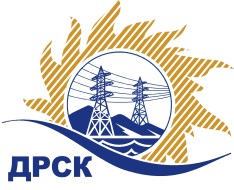 Акционерное Общество«Дальневосточная распределительная сетевая  компания»Протокол № 299/МР-ВПЗаседания закупочной комиссии по выбору победителя по открытому  запросу цен на право заключения договора: «Пиломатериалы»  закупка 136 раздел 1.2  ГКПЗ 2017 г.СПОСОБ И ПРЕДМЕТ ЗАКУПКИ: Открытый запрос цен «Пиломатериалы»,  закупка 136Планируемая стоимость лота в ГКПЗ АО «ДРСК» составляет: 992 925,98 руб. без учета НДС.ПРИСУТСТВОВАЛИ: члены постоянно действующей Закупочной комиссии АО «ДРСК»  2-го уровня.ВОПРОСЫ, ВЫНОСИМЫЕ НА РАССМОТРЕНИЕ ЗАКУПОЧНОЙ КОМИССИИ: О  рассмотрении результатов оценки заявок Участников.О признании заявок соответствующими условиям Документации о закупкеОб итоговой ранжировке заявокО выборе победителя открытого запроса цен.РЕШИЛИ:ВОПРОС 1 «О рассмотрении результатов оценки заявок Участников»Принять цены, полученные на процедуре вскрытия конвертов с заявками участников.ВОПРОС  2  «О признании заявок соответствующими условиям Документации о закупке»          Признать заявки ООО «Строй Ресурс» ( 690910 г. Владивосток п. Трудовое, ул. Пшеницына, д.4а), ООО «ТД ЖБИ Алтая» (658091 Алтайский край г. Новоалтайск ул. Тимирязева,150), ООО «Торговый дом « Сибирский лес» (656049,г. Барнаул, ул. Партизанская, 105-111) соответствующими условиям Документации о закупке и принять их к дальнейшему рассмотрению.ВОПРОС 3  «Об итоговой ранжировке заявок»Утвердить итоговую ранжировку заявок:ВОПРОС  4 «О выборе победителя открытого запроса цен»Признать победителем открытого запроса цен на право заключения договора:   «Пиломатериалы» участника, занявшего первое место в итоговой ранжировке по степени предпочтительности для заказчика ООО «Строй Ресурс» ( 690910 г. Владивосток п. Трудовое, ул. Пшеницына, д.4а), на условиях:  Цена: 936 758,46 руб. без учета НДС. (1 105 375,00 руб. с учетом НДС) Срок завершения поставки: до  30.04.2017 г. Условия оплаты: в течение 30 календарных дней с даты подписания  акта-приемки товара, товарной накладной (ТОРГ-12). Гарантийный срок: не менее 12 месяцев с момента ввода продукции в эксплуатацию. Исп. Терёшкина Г.М.397-260Благовещенск 	ЕИС № 31704806589« 15 » марта 2017№п/пНаименование Участника закупки и его адресЦена заявки на участие в закупке, руб.1ООО «Строй Ресурс» ( 690910 г. Владивосток п. Трудовое, ул. Пшеницына, д.4а)Цена:  936 758,46 руб. без учета НДС. (1 105 375,00 руб. с учетом НДС)2ООО «ТД ЖБИ Алтая» (658091 Алтайский край г. Новоалтайск ул. Тимирязева,150)Цена:  1 054 394,91 руб. без учета НДС. (1 244 185,99 руб. с учетом НДС)3ООО «Торговый дом « Сибирский лес» (656049,г. Барнаул, ул. Партизанская, 105-111)Цена:  1 253 178,00 руб. без учета НДС. (1 478 70,04 руб. с учетом НДС)Место в итоговой ранжировкеНаименование участника и его адресЦена заявки на участие в закупке, руб. без учета НДС1 местоООО «Строй Ресурс» ( 690910 г. Владивосток п. Трудовое, ул. Пшеницына, д.4а)Цена:  936 758,46 руб. без учета НДС. (1 105 375,00 руб. с учетом НДС)2 местоООО «ТД ЖБИ Алтая» (658091 Алтайский край г. Новоалтайск ул. Тимирязева,150)Цена:  1 054 394,91 руб. без учета НДС. (1 244 185,99 руб. с учетом НДС)3 местоООО «Торговый дом « Сибирский лес» (656049,г. Барнаул, ул. Партизанская, 105-111)Цена:  1 253 178,00 руб. без учета НДС. (1 478 70,04 руб. с учетом НДС)Ответственный секретарь Закупочной комиссии: Елисеева М.Г. _____________________________